Day 1 EditingSteps to Editing With iMovieTurn on computer-Button back leftClick on your class periods user (period 1 for class period #1, etc.)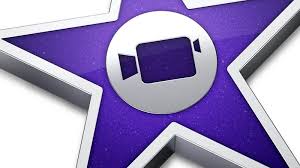 Open iMovie (purple star)-Button on screen at the bottom – or – F4 in appsCreate a new movie and new event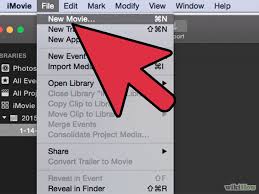 -Click on File (top left screen), create new movie 		- label F ___ P ___-Click on File (top left screen), create new event – label F ___ p ___Plug USB in the back of your computer-upload to iMovie 